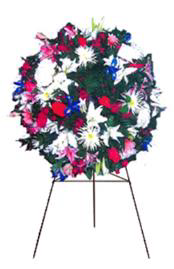 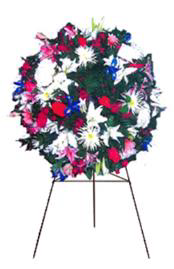 d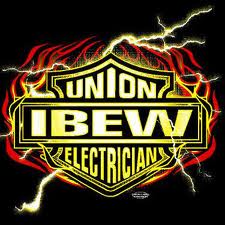 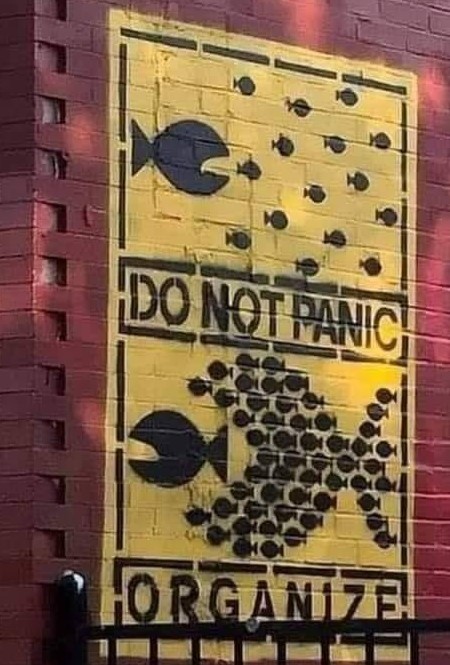 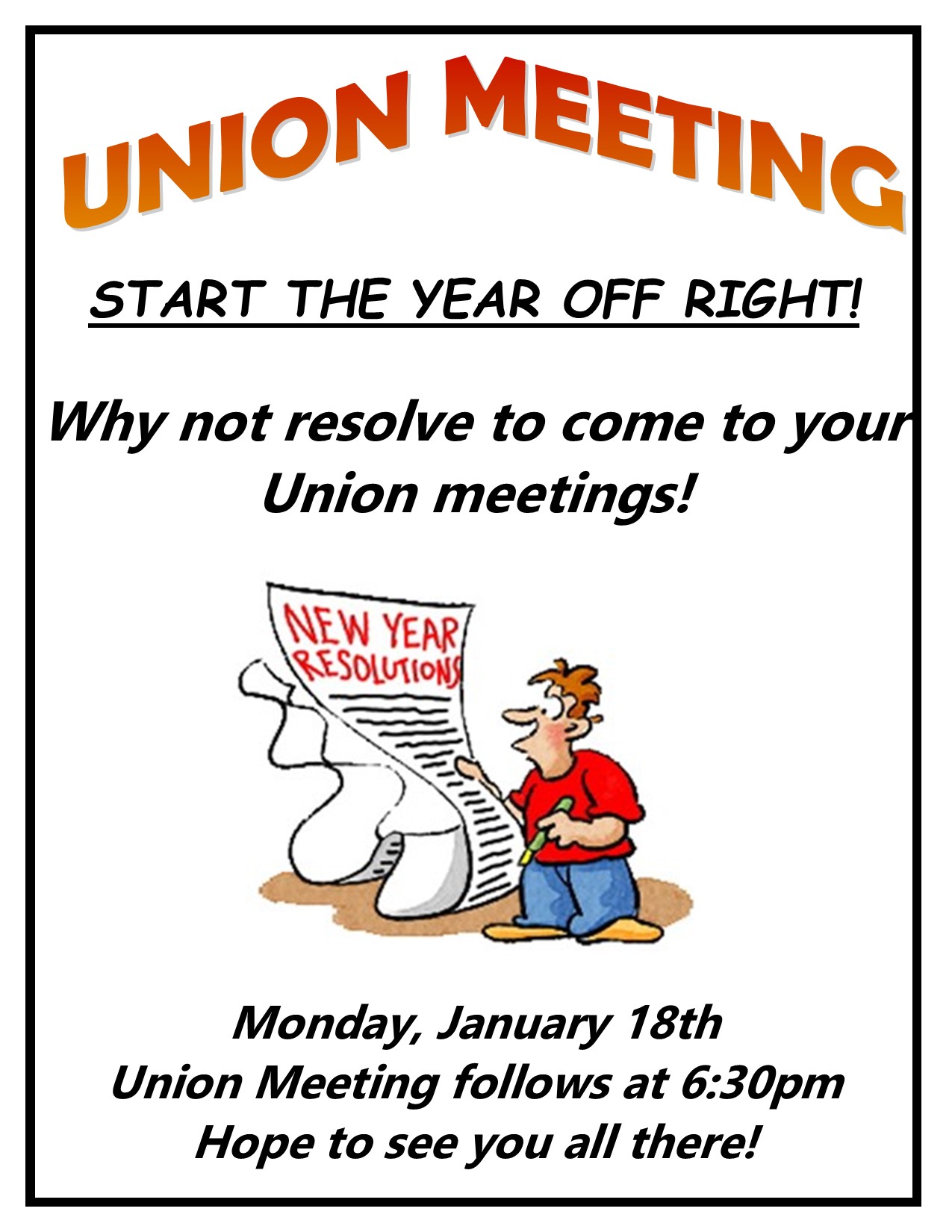 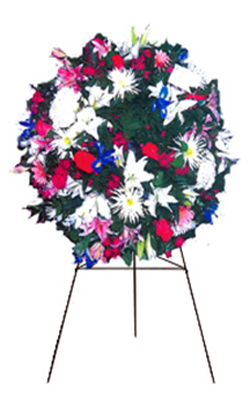 